Rhyming words in poetryUse what you have learnt in the PowerPoint, the table and the image to collect rhyming words for a poem about The Highway Man.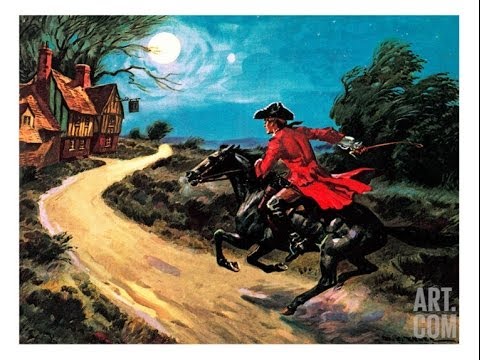 darkmoonstarmanhowlshot